Actividades SugeridasOBJETIVO DE APRENDIZAJE OA_23DESCRIPCIÓN DE LA ACTIVIDADComprender textos orales (explicaciones, instrucciones, noticias, documentales, películas, testimonios, relatos, etc.) para obtener información y desarrollar su curiosidad por el mundo: > estableciendo conexiones con sus propias experiencias > identificando el propósito > formulando preguntas para obtener información adicional, aclarar dudas y profundizar la comprensión > estableciendo relaciones entre distintos textos > respondiendo preguntas sobre información explícita e implícita > formulando una opinión sobre lo escuchado3.Conexiones Luego de observar un documental, el profesor organiza a los estudiantes en grupos y les pide que anoten en su cuaderno las conexiones que pueden hacer entre el tema del documental y sus propias experiencias, y entre el documental y otros textos que hayan leído o escuchado con anterioridad. Como modelo, pueden usar la siguiente tabla de preguntas guía:Esta actividad también puede realizarse de manera oral si se proyecta o copia la tabla en el pizarrón y el curso trabaja organizado en grupos.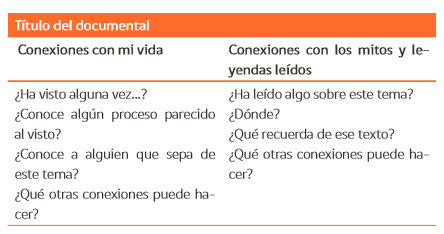 